Что необходимо знать о кори. Детское поликлиническое отделение №12 СПб ГБУЗ ГП №37Заболеваемость корью в нашем городе по сравнению с 2018-м годом  выросла в 17 раз.Одна из причин – не привитость населения.Корь — это быстро передающееся вирусное заболевание, вызываемое парамиксовирусом. Чаще всего корью болеют дети, которые не привиты и контактировали с зараженными, так как данное заболевание моментально передается. Взрослые и подростки, не болевшие и не получившие прививку от кори, легко заражаются подобным образом, вакцинированные почти со 100% вероятностью не заражаются, а переболевшие - получают пожизненный иммунитет.Данная болезнь остается одной из основных причин смертности детей в раннем возрасте всего мира, хотя эффективная вакцина существует. В 2013 году данное заболевание унесло жизни 145 700 человек вмире, большинство из которых были детьми в возрасте до пяти лет.Не привитые малыши подвержены наиболее высокому риску заболевания и развития осложнений, в некоторых случаях могут погибнуть. У взрослых корь протекает более сложно, дает побочные эффекты в виде пневмонии и бактериального заражения. Вирус кори неустойчив к влиянию внешней среды и погибает при кипячении, облучении, дезинфицировании. Возбудитель остается активным при комнатной температуре в течение двух дней, при температуре ниже нуля гибнет через несколько недель. При температурах ниже 15 градусов вирус хорошо выживает и сохраняется.Корью можно заразиться от больного данным вирусом человека с момента появления первых симптомов болезни до 5 дня от начала высыпаний на коже. Если человек заразился, может пройти  от одной до двух недель, прежде чем корь начнет проявляться.Корь передается воздушно-капельным путем. Она оказывается в организме человека через слизистые оболочки глаз и верхние дыхательные пути больного, распространяющего его при общении, дыхании, чихании и кашле. Вирус способен попадать в соседние здания через воздух, на другие этажи сквозь окна, вентиляцию, замочную скважину. Человек быстро заражается, если находится в одном доме с вирусом. Симптомы кори выражены довольно остро. Начальный период, характеризующийся катаральными симптомами и признаками общей интоксикации, длится от 3 до 5 дней:сильная головная боль,слабость,повышение температуры тела до 40 градусов,потеря аппетита,психомоторное возбуждение, ухудшение сна, капризность,насморк,сухой и сильный кашель или лающий, как во время ларингита,покраснение и отек горла,увеличение лимфоузлов,воспаление слизистой оболочка глаз,покраснение глаз,слезотечение,боязнь света,отечность, одутловатость лица,накопление гноя.Характерные пятна (пятна Вельского-Филатова-Коплика) возникают на 3-5 день болезни на слизистой щек в области жевательных зубов в виде небольших белых пятен с красной каймой.
Катаральный период кори сменяется периодом характерных коревых высыпаний на кожных покровах. Сыпь появляется на 3-4 сутки после манифестации заболевания, в первую очередь на лицевой части головы. Далее сыпь распространяется на шею, верхнюю часть туловища и постепенно покрывает все тело, включая конечности. Коревые высыпания носят название пятнисто-папулезной экзантемы, проявляясь в виде возвышающихся над кожей розовых узелков неправильной формы.  В этот период общая интоксикация проявляется головной болью и повышением температуры. Также при экзантеме наблюдается усиление кашля и насморка. Если корь не дала осложнений, то на четвертый день с начала высыпаний больному становится лучше. Сыпь исчезает совсем, либо может смениться на пигментацию и участки шелушащейся кожи. Сыпь пропадает в обратном порядке. Температура у ребенка становится нормальной, кашель и воспаление глаз пропадают, постепенно он выздоравливает.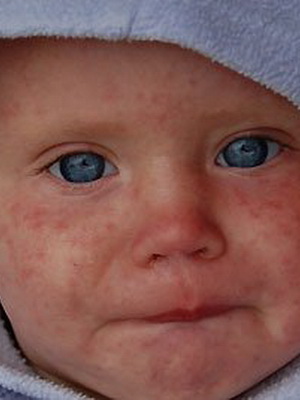 Клиническая картина кори у взрослых имеет те же периоды, что и при болезни в детском возрасте. Однако симптоматика более выраженная, болезнь протекает тяжелее, выше вероятность осложнений. К симптомам присоединяются тахикардия (более 100 ударов в минуту), понижение артериального давления, сыпь сопровождается подкожными кровоизлияниями, вызванными повреждением капилляров.Корь опасна тяжелыми осложнениями: коревой пневмонией, менингитом, энцефалитом, обструктивным бронхитом, ларингостенозом и другими. Вопреки нередкому мнению, корь не ограничивается температурой и высыпаниями на коже, а может иметь длительное тяжелое течение с выраженным влиянием на различные внутренние органы, требовать длительного периода реабилитации. Осложнения могут провоцировать инвалидизацию или заканчиваться летальным исходом.Профилактика кори у детей и взрослых.Учитывая интенсивные международные связи, выезд граждан в зарубежные поездки на территории, где продолжают регистрироваться   случаи кори, возрастает вероятность инфицирования лиц, не имеющих иммунитета к этой болезни.Единственной мерой защиты от кори является вакцинация. В Российской Федерации прививки против кори введены в национальный календарь прививок и проводятся гражданам бесплатно по схеме: вакцинируют детей в 12 месяцев (в возрасте, к которому ребёнок утрачивает защитные антитела, полученные от матери) и ревакцинируют в 6 лет – перед поступлением в школу.Учитывая продолжающее интенсивное распространение кори в ряде стран Европы и Российской Федерации,  с целью профилактики заболевания корью всем не болевшим ранее, не привитым, привитым однократно, необходимо получить прививку против кори в поликлиниках по месту жительства. При контакте с больным человеком мерой профилактики, позволяющей значительно облегчить течение заболевания и предотвратить развитие осложнений, служит срочная вакцинация не привитого ребенка или взрослого моновакциной против кори.Делайте прививки от кори и не болейте!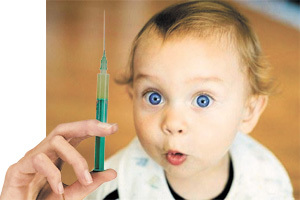 Заведующая подростковым отделением врач педиатр высшей категории Рябцева Ю.А.,Зав ДПО№12Врач педиатр высшей категорииРослова З.А.